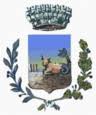 Comune di SapriAlle Dirigenti Scolastiche IC  Dante AlighieriIC Santa CroceGentili   Dirigenti,nell’occasione della giornata dedicata alle Donne, invio un piccolo omaggio alle alunne delle Classi V delle primarie, che si preparano ad affrontare un nuovo ciclo di studi e a vivere un’altra importante esperienza  della loro vita. L’omaggio consiste in un libro, Piccole Donne,, che ognuna di loro potrà ritirare a partire da venerdì 12 marzo c.m. presso la Biblioteca Comunale, negli orari di apertura di questa. La consegna verrà effettuata secondo le Norme Vigenti anti-Covid-19.                                                                                                          Colgo l’occasione per salutare cordialmente, e augurare Buon 8 Marzo  a Voi  e  a tutte le Donne che con Voi  si impegnano perché la Scuola sia sempre migliore.Sapri, 08/3/2021Maria Teresa FalceAssessore con Delega all’Istruzione